Outdoor imperial - 122cm Target Face - Dozens of arrowsOutdoor imperial - 122cm Target Face - Dozens of arrowsOutdoor imperial - 122cm Target Face - Dozens of arrowsOutdoor imperial - 122cm Target Face - Dozens of arrowsOutdoor imperial - 122cm Target Face - Dozens of arrowsOutdoor imperial - 122cm Target Face - Dozens of arrowsOutdoor imperial - 122cm Target Face - Dozens of arrowsOutdoor imperial - 122cm Target Face - Dozens of arrowsOutdoor imperial - 122cm Target Face - Dozens of arrowsOutdoor imperial - 122cm Target Face - Dozens of arrowsOutdoor imperial - 122cm Target Face - Dozens of arrowsOutdoor imperial - 122cm Target Face - Dozens of arrowsOutdoor imperial - 122cm Target Face - Dozens of arrows5 Zone Scoring997775533311Round                  Yards1008080605050404030202010York6442Hereford66422Bristol I66422Bristol II64422Bristol III66442Bristol IV66422Bristol V6442St. George3333Albion33333Windsor33333Windsor 5033333Windsor 4033333Windsor 303333New Western444Long Western444Western444Western 504444Western 40444Western 30444American2.52.52.52.52.5St. Nicholas443 New National422Long National442National422National 504422National 40 442National 30422New Warwick222Long Warwick222Warwick222Warwick 502222Warwick 40222Warwick 30222Outdoor Metric Rounds – Dozens of ArrowsOutdoor Metric Rounds – Dozens of ArrowsOutdoor Metric Rounds – Dozens of ArrowsOutdoor Metric Rounds – Dozens of ArrowsOutdoor Metric Rounds – Dozens of ArrowsOutdoor Metric Rounds – Dozens of ArrowsOutdoor Metric Rounds – Dozens of ArrowsOutdoor Metric Rounds – Dozens of ArrowsOutdoor Metric Rounds – Dozens of ArrowsOutdoor Metric Rounds – Dozens of ArrowsOutdoor Metric Rounds – Dozens of ArrowsOutdoor Metric Rounds – Dozens of ArrowsOutdoor Metric Rounds – Dozens of ArrowsOutdoor Metric Rounds – Dozens of ArrowsOutdoor Metric Rounds – Dozens of ArrowsOutdoor Metric Rounds – Dozens of ArrowsOutdoor Metric Rounds – Dozens of ArrowsOutdoor Metric Rounds – Dozens of ArrowsOutdoor Metric Rounds – Dozens of ArrowsOutdoor Metric Rounds – Dozens of ArrowsOutdoor Metric Rounds – Dozens of ArrowsOutdoor Metric Rounds – Dozens of Arrows10 Zone scoring10109988776655444332211122cm Target Face122cm Target Face122cm Target Face122cm Target Face122cm Target Face122cm Target Face122cm Target Face122cm Target Face122cm Target Face122cm Target Face122cm Target Face80cm Target Face80cm Target Face80cm Target Face80cm Target Face80cm Target Face80cm Target Face80cm Target Face80cm Target Face80cm Target Face80cm Target FaceRound               Meters907070606050403030202050504030302020151510WA 1440 Gents3333333WA 1440 Ladies/Metric I33333333Metric II333333Metric III333333Metric IV333333Metric V3333333WA Long Metric Gents333Long Metric I/Ladies3333Long Metric II333Long Metric III33Long Metric IV333Long Metric V3333Short Metric Gents3333Short Metric I/Ladies3333Short Metric II333Short Metric III3333Short Metric IV333Short Metric V333Half WA 1440 Gents1.51.51.51.51.51.51.5Half WA 1440 Ladies/Half Metric I1.51.51.51.51.51.51.51.5Half Metric II1.51.51.51.51.51.5Half Metric III1.51.51.51.51.51.5Half Metric IV1.51.51.51.51.51.5Half Metric V1.51.51.51.51.51.51.5WA Standard Bow333WA 70m66WA 60m66WA 50m 66WA 9002.52.52.52.5Indoor Rounds - Standard Target faceIndoor Rounds - Standard Target faceIndoor Rounds - Standard Target faceIndoor Rounds - Standard Target faceIndoor Rounds - Standard Target faceIndoor Rounds - Standard Target faceIndoor Rounds - Standard Target faceIndoor Rounds - Standard Target faceIndoor Rounds - Standard Target faceIndoor Rounds - Standard Target faceIndoor Rounds - Standard Target faceIndoor Rounds - Standard Target faceIndoor Rounds - Standard Target face10 Zone scoring1098876544321Round		DistanceDistanceDistanceDozens of arrowsDozens of arrowsDozens of arrowsDozens of arrowsDozens of arrowsTarget faceTarget faceTarget faceTarget faceWA 18m18m18m18m5555540cm40cm40cm40cmWA 25m25m25m25m5555560cm60cm60cm60cmWA Combined18m18m18m5555540cm40cm40cm40cmWA Combined25m25m25m5555560cm60cm60cm60cmStafford30m30m30m6666680cm80cm80cm80cmAndy Harris15y15y15y3333340cm40cm40cm40cmBray I20y20y20y2.52.52.52.52.540cm40cm40cm40cmBray II25y25y25y2.52.52.52.52.560cm60cm60cm60cmPortsmouth20y20y20y5555560cm60cm60cm60cmIndoor Rounds - Special Target facesIndoor Rounds - Special Target facesIndoor Rounds - Special Target facesIndoor Rounds - Special Target facesIndoor Rounds - Special Target facesIndoor Rounds - Special Target facesIndoor Rounds - Special Target facesRound		DistanceDistanceDozens of arrowsDozens of arrowsDozens of arrowsTarget StyleWorcester20y20y555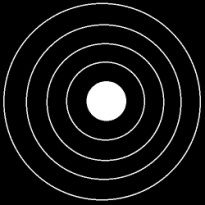 Scoring zones:54321 Note: 5 arrows per end, target size is 40cm Note: 5 arrows per end, target size is 40cm Note: 5 arrows per end, target size is 40cm Note: 5 arrows per end, target size is 40cm Note: 5 arrows per end, target size is 40cm Note: 5 arrows per end, target size is 40cmRound		DistanceDistanceDozens of arrowsDozens of arrowsDozens of arrowsTarget StyleVegas18m18m555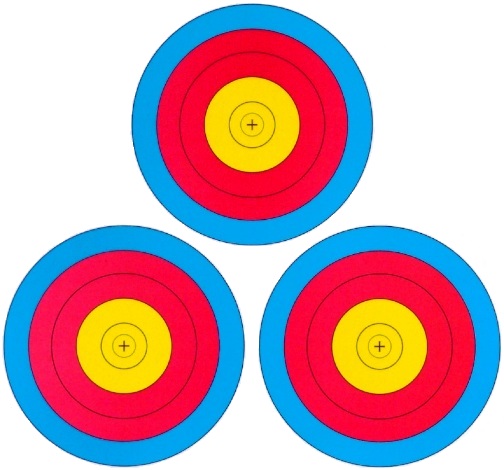 Scoring zones:109876Note: 1 arrow per target, arrows must be numbered, each target is 20cmNote: 1 arrow per target, arrows must be numbered, each target is 20cmNote: 1 arrow per target, arrows must be numbered, each target is 20cmNote: 1 arrow per target, arrows must be numbered, each target is 20cmNote: 1 arrow per target, arrows must be numbered, each target is 20cmNote: 1 arrow per target, arrows must be numbered, each target is 20cm